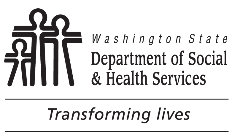 	DIVISION OF VOCATIONAL REHABILITATION (DVR)	DVR Background Check Reporting	Attach additional sheets if needed.	DIVISION OF VOCATIONAL REHABILITATION (DVR)	DVR Background Check Reporting	Attach additional sheets if needed.	DIVISION OF VOCATIONAL REHABILITATION (DVR)	DVR Background Check Reporting	Attach additional sheets if needed.	DIVISION OF VOCATIONAL REHABILITATION (DVR)	DVR Background Check Reporting	Attach additional sheets if needed.CONTRACTOR’S NAMECONTRACTOR’S NAMECONTRACTOR’S NAME	DIVISION OF VOCATIONAL REHABILITATION (DVR)	DVR Background Check Reporting	Attach additional sheets if needed.	DIVISION OF VOCATIONAL REHABILITATION (DVR)	DVR Background Check Reporting	Attach additional sheets if needed.	DIVISION OF VOCATIONAL REHABILITATION (DVR)	DVR Background Check Reporting	Attach additional sheets if needed.	DIVISION OF VOCATIONAL REHABILITATION (DVR)	DVR Background Check Reporting	Attach additional sheets if needed.CONTRACT NUMBERCONTRACT NUMBERCONTRACT NUMBERNAME (FULL NAME INCLUDING INITIALS)NAME (FULL NAME INCLUDING INITIALS)DATE OF HIRECONTRACT TYPENEW HIRE CHECKRENEWALEMPLOYEE, INTERN, OR VOLUNTEERCHARACTER, COMPETENCE, AND SUITABILITY (IF YES, PROVIDE A COPY)  CRP  IL  Pre-ETS  Employee      Intern      Volunteer  Yes  No  CRP  IL  Pre-ETS  Employee      Intern      Volunteer  Yes  No  CRP  IL  Pre-ETS  Employee      Intern      Volunteer  Yes  No  CRP  IL  Pre-ETS  Employee      Intern      Volunteer  Yes  No  CRP  IL  Pre-ETS  Employee      Intern      Volunteer  Yes  No  CRP  IL  Pre-ETS  Employee      Intern      Volunteer  Yes  No  CRP  IL  Pre-ETS  Employee      Intern      Volunteer  Yes  No  CRP  IL  Pre-ETS  Employee      Intern      Volunteer  Yes  No  CRP  IL  Pre-ETS  Employee      Intern      Volunteer  Yes  No  CRP  IL  Pre-ETS  Employee      Intern      Volunteer  Yes  No  CRP  IL  Pre-ETS  Employee      Intern      Volunteer  Yes  NoBACKGROUND CHECK DESIGNEE’S SIGNATUREBACKGROUND CHECK DESIGNEE’S SIGNATUREBACKGROUND CHECK DESIGNEE’S SIGNATUREDATEDATEPRINTED NAMEPRINTED NAMEPRINTED NAME